MUSCULAR FITNESS CHART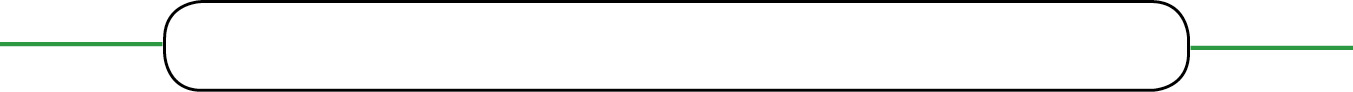 Perform exercises together as a team.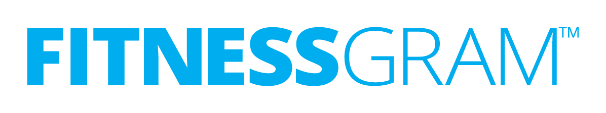 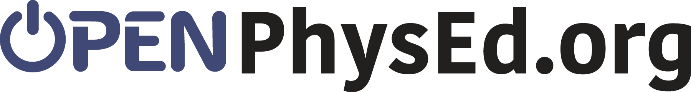 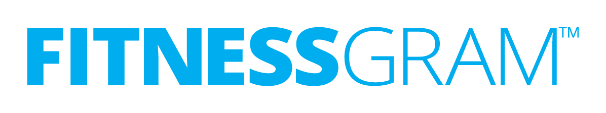 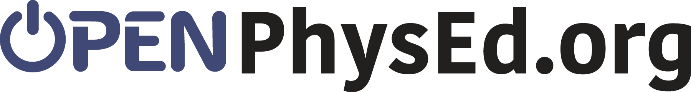 